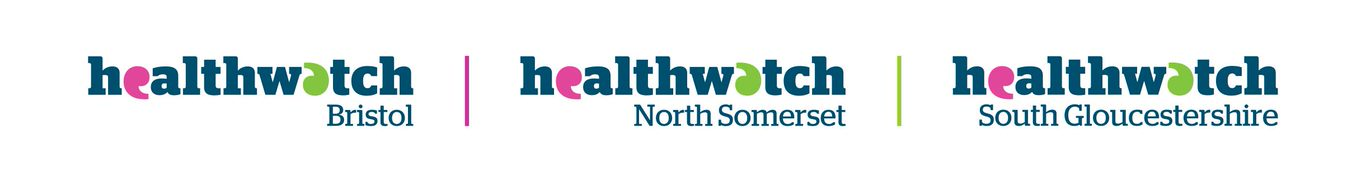    Prioritisation Panel BNSSG Meeting  Wednesday 10th May 2023      Digital meeting via ZOOM            7.30 - 8.30 pm       Open Public Meeting                   Agenda Welcome, Introduction, Conflict of interests7.30pmReview of action logs from previous meetings7.40pmVerbal review Matrix from Patient Feedback for three areas7.55pmBNSSG Healthwatch latest news8.15pmAOB8.25pm              7.Close  Future Meetings: 8.30pm